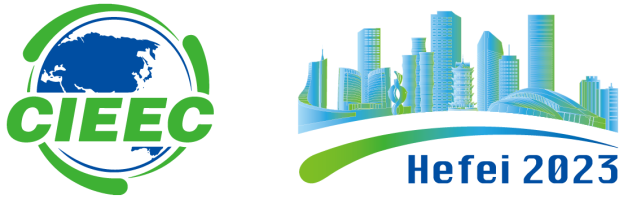 2023 IEEE第六届国际电气与能源大会2023 IEEE 6th International Electrical and Energy Conference（CIEEC 2023）Hefei, China / 中国，合肥May. 12-14 ,2023 / 2023年5月12-14日Call for Special Session ProposalsSpecial Session Proposal Submissions2023 IEEE 6th International Electrical and Energy Conference（CIEEC 2023）will be hosting a series of special sessions. Special sessions feature topics relevant to the Electrical and Energy on the latest research, engineering, standards and business issues. These events typically include invited papers and  presentations  to facilitate highly interactive special sessions. Special Session Chair DutyInvite paper submissionsInvite oral presentations  Host the special sessionHow to Submit special session proposal Each session consists of 6 papers. Each oral presentation will be 15 minutes long.  All Proposals will be peer reviewed.Each session needs to include authors from at least 3 different countries and 4 different Affiliates.Each proposal must fill in the following form and send to cieec@vip.163.com   How to Submit PapersAll papers (4-6 pages preferred) must be unpublished and should not be under simultaneous reviewed for any other conferences or workshops or journals, etc. Papers in special sessions are also invited to provide forums for focused discussions on new topics and innovative applications of established approaches. All submissions will be peer reviewed and evaluated based on originality, technical and/or research content/depth, correctness, relevance to conference, contributions, and readability. All accepted papers will be included in IEEE Xplore and indexed by EI Compendex. 20% of the papers accepted on CIEEC2023 will be eligible for submission to the 《IEEE Transactions on Industry Applications》with appropriate modifications. The working language of the conference is English, and all conference papers must be submitted in English. Submission website: https://www.cieec.com.cn/Important dates for Special Session proposal submissionsSpecial session proposal submissions: Feb. 6Proposal acceptance notification: Feb.26Paper submission:  Mar. 6Paper acceptance notification: Mar. 16Special Session ProposalSpecial Session ProposalSpecial Session ProposalSession Chair Name Photo of session chairEmail Photo of session chairCell Phone  Photo of session chairAffiliate & Title Photo of session chairTopic of Special SessionAbstractBrief description of the Special Session including theme andscope.Brief description of the Special Session including theme andscope.Bio(200 words)Paper 1Author & nationalityPaper 1Affiliate & TitlePaper 1Title of Paper Paper 2Author & nationalityPaper 2Affiliate & TitlePaper 2Title of Paper Paper 3Author & nationalityPaper 3Affiliate & TitlePaper 3Title of Paper Paper 4Author & nationalityPaper 4Affiliate & TitlePaper 4Title of Paper Paper 5Author & nationalityPaper 5Affiliate & TitlePaper 5Title of Paper Paper 6Author & nationalityPaper 6Affiliate & TitlePaper 6Title of Paper 